              Consorzio 6 Toscana Sud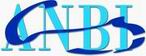 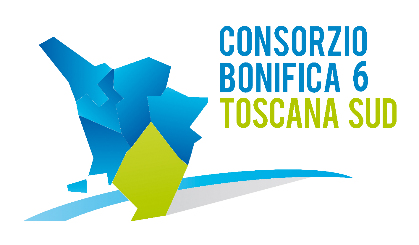 58100 GROSSETOViale Ximenes n. 3 Tel. 0564.22189 Fax 0564.20819  DECRETO DEL PRESIDENTE N. 214 DEL 18 DICEMBRE 2014L’anno duemilaquattordici il giorno 18 del mese di Dicembre alle ore 12.14 presso la sede del Consorzio in Grosseto, viale Ximenes n. 3IL PRESIDENTEVista la Legge Regionale n. 79 del 27.12.2012;Vista la Deliberazione della Assemblea Consortile n. 1, seduta n. 1, del 25.02.2014 che ha eletto Presidente del Consorzio Fabio Bellacchi, Vicepresidente Mauro Ciani e la Deliberazione dell’Assemblea Consortile n.4, seduta n. 4 del 2.10.2014, che ha eletto terzo Membro dell’Ufficio di Presidenza Paolo Montemerani;Preso atto dell’insediamento dell’Ufficio di Presidenza, ai sensi dell’art.17 della L.R. 79/2012;XXXXXXXXXXXXVista la Delibera della R. T. 693 del 04.08.2014 avente per oggetto L.R. 27/12/2012 n. 79 e L.R. 21/3/2000 n. 39 e s.m. e i.. Definizione delle competenze di Consorzi di bonifica, Unioni di Comuni ed Amministrazioni provinciali per l'attuazione di interventi di difesa del territorio.” con la quale sono stati individuati gli Enti territoriali competenti alla presentazione delle domande di aiuto e loro tipologie; Vista la comunicazione della Regione Toscana con la quale si disponeva l'ulteriore attivazione del Fondo di Riserva e contestualmente si invitavano le Amministrazioni interessate alla predisposizione del relativo programma;Visto il Decreto n.198 del 25.11.2014 dove si approvava il seguente piano degli interventi:Sulla base di quanto previsto dal Decreto della R.T. n.5274 del 13.11.2014 riguardo alle fasi del procedimento, l’Ufficio Tecnico del Consorzio 6 Toscana Sud ha ritenuto opportuno di redigere, in data 10.12.2014, un Progetto Preliminare denominato “PERIZIA n°032  – FONDO DI RISERVA PSR 2007-2013 MIS.226 - LAVORI DI SISTEMAZIONE DI VERSANTE  MEDIANTE INTERVENTI DI INGEGNERIA NATURALISTICA A MONTE DEL COLLETTORE IN LOC. PETRICCI ED OPERE COMPLEMENTARI - COMUNE DI SEMPRONIANO.” dell’importo complessivo di Euro 53.680,00;Preso atto del parere favorevole del Revisore Unico dei conti;Preso atto del parere del Responsabile del Procedimento e del Direttore Generale sul procedimento tecnico - amministrativo in oggetto;Preso atto del parere favorevole dell’Ufficio di Presidenza;Viste le disposizioni di cui al D.lgs. 163/2006 e ss.mm.ii.;D E C R E T Adi approvare in linea tecnica il Progetto Preliminare denominato “PERIZIA n°032  – FONDO DI RISERVA PSR 2007-2013 MIS.226 - LAVORI DI SISTEMAZIONE DI VERSANTE  MEDIANTE INTERVENTI DI INGEGNERIA NATURALISTICA A MONTE DEL COLLETTORE IN LOC. PETRICCI ED OPERE COMPLEMENTARI - COMUNE DI SEMPRONIANO.” dell’importo complessivo di Euro 53.680,00 del 10/12/2014, costituito dai seguenti elaborati:	A	-	RELAZIONE GENERALE	E	-	ELABORATI GRAFICI:	E.1	-	Corografia - 1:50.000	E.2	-	Corografia - 1:25.000	E.3	-	Planimetria - 1:10.000	E.4	-	Planimetria e Sezioni Tipo	E.5	-	Documentazione fotografica	PRIME INDICAZIONI E MISURE FINALIZZATE ALLA	F	-	TUTELA DELLA SALUTE E SICUREZZA DEI LUOGHI	DI LAVORO PER LA STESURA DEI PIANI DI SICUREZZA	G	-	CALCOLO SOMMARIO DELLA SPESA	H	-	QUADRO ECONOMICO DI PROGETTOdi dichiarare il presente decreto immediatamente eseguibile, prevedendone la pubblicazione sul sito internet del Consorzio.                                                                                                     IL PRESIDENTE											 (Fabio Bellacchi)PRIORITA MISURACOD. AZIONEAZIONEINTERVENTOIMPORTODESCRIZIONE INTERVENTOPriorità 1FONDO DI RISERVA ANNUALITÀ 2013 MIS 226 b.II.2Ricostituzione di soprassuoli danneggiatiRicostituzione di soprassuoli danneggiati da dissesti idrogeologici – Ripristino di sezioni idrauliche€ 53.680.00PERIZIA N°32 FONDO DI RISERVA PSR 2007-2013 MIS.226 - LAVORI DI SISTEMAZIONE DI VERSANTE  MEDIANTE INTERVENTI DI INGEGNERIA NATURALISTICA A MONTE DEL COLLETTORE IN LOC. PETRICCI ED OPERE COMPLEMENTARI - COMUNE DI SEMPRONIANO.Priorità 2FONDO DI RISERVA ANNUALITÀ 2013 MIS 226 b.II.1Ricostituzione di soprassuoli danneggiatiRicostituzione di soprassuoli danneggiati da dissesti idrogeologici - Recupero e consolidamento di versanti dissestati€ 134.200,00PERIZIA N°31 - FONDI DI RISERVA PSR 2007-2013 MIS.226 - LAVORI DI RIPRISTINO DI UNA BRIGLIA PASSANTE SUL TORRENTE CAESE ED OPERE COMPLEMENTARI - COMUNE DI SEMPRONIANO.Priorità 3FONDO DI RISERVA ANNUALITÀ 2013 MIS 226 b.II.2Ricostituzione di soprassuoli danneggiatiRicostituzione di soprassuoli danneggiati da dissesti idrogeologici – Ripristino viabilità di servizio€ 161.040,00PERIZIA N°33 - FONDO DI RISERVA PSR 2007-2013 MIS.226 - LAVORI DI RIPRISTINO DI UNA BRIGLIA PASSANTE SUL TORRENTE ZOLFERATE ED OPERE COMPLEMENTARI IN LOC. MULI- COMUNE DI ROCCALBEGNA.Priorità 4FONDO DI RISERVA ANNUALITÀ 2013 MIS 226 b.II.2Ricostituzione di soprassuoli danneggiatiRicostituzione di soprassuoli danneggiati da dissesti idrogeologici – Ripristino di sezioni idrauliche€ 316.900,00PERIZIA N°36 - FONDO DI RISERVA PSR 2007-2013 MIS.226 - LAVORI DI RIPRISTINO DELLA SEZIONI IDRAULICHE E REALIZZAZIONE DI DIFESE SPONDALI SUL TORRENTE VIVO IN LOC. VAL D'ORCIA- COMUNE DI SEGGIANO.